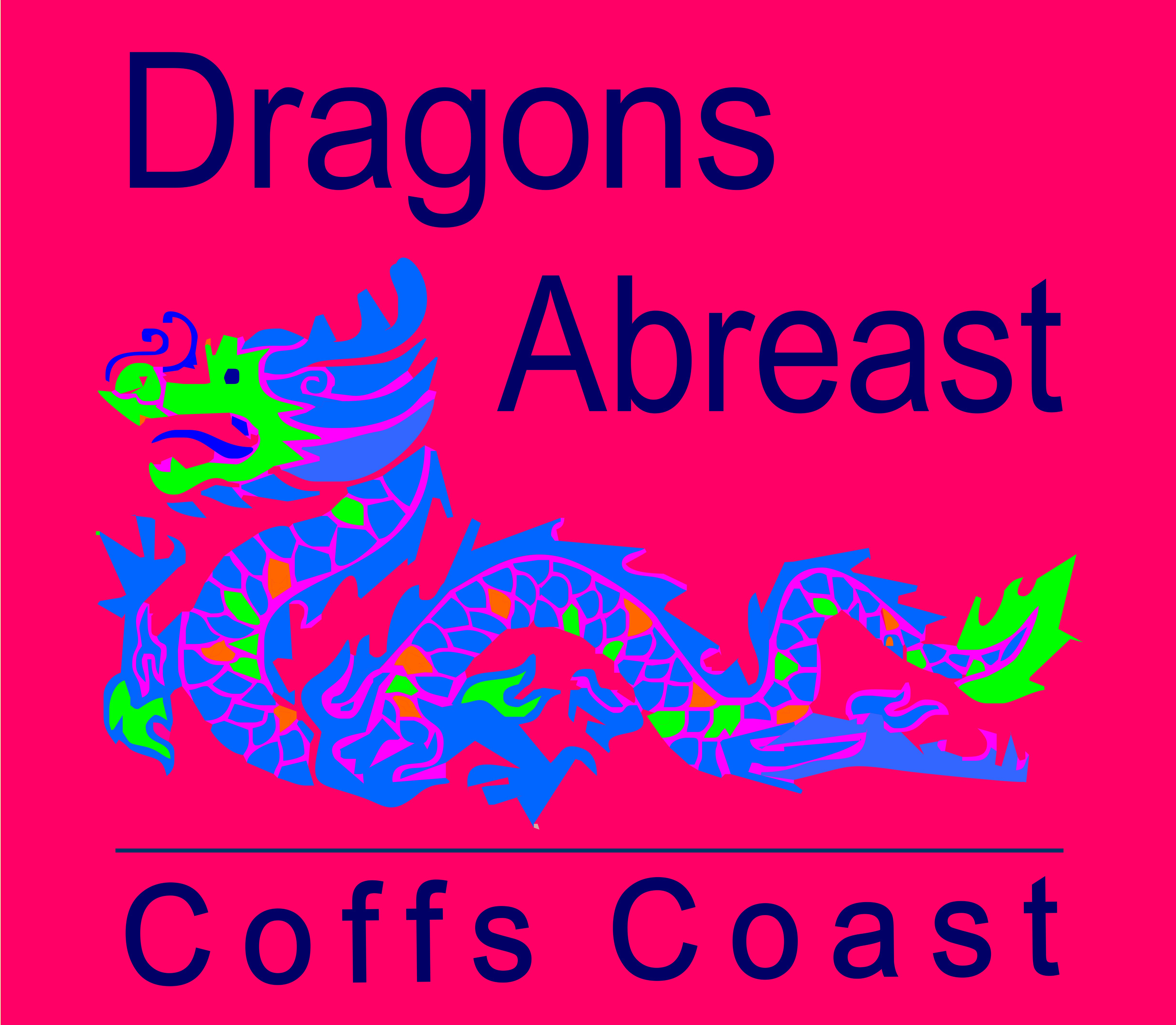 Code of Conduct Dragons Abreast Coffs Coast aims to be an inclusive, fair, happy and friendly club for the benefit and enjoyment of breast cancer survivors and supporters and asks all members to abide by the Code of Conduct as follows:Respect the rights of fellow members and do not engage in behaviour that abuses, provokes, harasses or interferes with the enjoyment of others. Promote a safe and inclusive environment in which every person is protected and free from discrimination, harassment and abuse.Be fair, considerate, courteous and honest in all dealings with other members.Never engage in inappropriate conduct, including the use of offensive language and gestures that are demeaning to others.Treat all members as equals and support opportunities for participation by all members in all aspects of the sport.Be respectful of the committee. Any concerns regarding decisions made by the committee should be communicated directly to the committee. Be respectful of coaches and sweeps.  Any feedback or concerns regarding coaching or sweeping should be given to the committee or, if invited, directly to the coach or sweep. Exercise due care for club equipment and facilities made available during training and competition. Share duties associated with boat launching and retrieval and equipment handling equally with other members unless of a specific nature and allocated as the responsibility of a particular member. Always consider the safety and wellbeing of other participants before performance and results. At all times, act with integrity and accept responsibility for your decisions and actions.At all times uphold the values of Dragons Abreast Australia (DAA) and adhere to their Terms & Conditions of Membership.